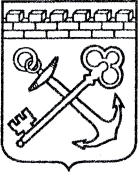 АДМИНИСТРАЦИЯ ЛЕНИНГРАДСКОЙ ОБЛАСТИКОМИТЕТ ПО КУЛЬТУРЕ ЛЕНИНГРАДСКОЙ ОБЛАСТИПРИКАЗ«___»____________2019 г.                                                         №___________________                                                                                                         г. Санкт-ПетербургОб установлении границ территории и предмета охраны объекта культурного наследия федерального значения «Усадебный дом Демидова «Сиворицы» по адресу: Ленинградская область, Гатчинский муниципальный район, Большеколпанское сельское поселение, с. Никольское, ул. Меньковская, д. 10, корпус № 11В соответствии со ст. ст. 3.1, 9.1, 20, 33 Федерального закона                                        от 25 июня 2002 года № 73-ФЗ «Об объектах культурного наследия (памятниках истории и культуры) народов Российской Федерации», ст. 4 закона Ленинградской области от 25 декабря 2015 года № 140-оз «О государственной охране, сохранении, использовании и популяризации объектов культурного наследия (памятников истории и культуры) народов Российской Федерации, расположенных                               на территории Ленинградской области», п. 2.2.1. Положения о комитете по культуре Ленинградской области, утвержденного постановлением Правительства Ленинградской области от 24 октября 2017 года № 431, приказываю:Установить границы и режим использования территории объекта культурного наследия федерального значения «Усадебный дом Демидова «Сиворицы» (памятник) по адресу: Ленинградская область, Гатчинский муниципальный район, Большеколпанское сельское поселение, с. Никольское, ул. Меньковская, д. 10, корпус № 11, принятого на государственную охрану Постановлением Совета министров РСФСР от 30.08.1960 № 1327, согласно приложению 1 к настоящему приказу. Установить предмет охраны объекта культурного наследия федерального значения «Усадебный дом Демидова «Сиворицы» (памятник) по адресу: Ленинградская область, Гатчинский муниципальный район, Большеколпанское сельское поселение, с. Никольское, ул. Меньковская, д. 10, корпус № 11, согласно приложению 2 к настоящему приказу.Отделу по осуществлению полномочий Российской Федерации в сфере объектов культурного наследия департамента государственной охраны, сохранения и использования объектов культурного наследия комитета по культуре Ленинградской области обеспечить:- внесение соответствующих сведений в Единый государственный реестр объектов культурного наследия (памятников истории и культуры) народов Российской Федерации;- копию настоящего приказа направить в сроки, установленные действующим законодательством, в федеральный орган исполнительной власти, уполномоченный Правительством Российской Федерации на осуществление государственного кадастрового учета, государственной регистрации прав, ведение Единого государственного реестра недвижимости и предоставление сведений, содержащихся в Едином государственном реестре недвижимости, его территориальные органы. Отделу взаимодействия с муниципальными образованиями, информатизации и организационной работы комитета по культуре Ленинградской области обеспечить размещение настоящего приказа на сайте комитета по культуре Ленинградской области в информационно-телекоммуникационной сети «Интернет».Контроль за исполнением настоящего приказа возложить на заместителя начальника департамента государственной охраны, сохранения и использования объектов культурного наследия комитета по культуре Ленинградской области. Настоящий приказ вступает в силу со дня его официального опубликования.Председатель комитета	 по культуреЛенинградской области						                     В.О. ЦойСогласовано:Начальник департамента государственной охраны, сохранения и использования объектов культурного наследия комитета по культуре Ленинградской области____________________________ А.Н. КарловЗаместитель начальника департамента государственной охраны, сохранения и использования объектов культурного наследия комитета по культуре Ленинградской области____________________________ Г.Е. ЛазареваНачальник отдела по осуществлению полномочий Российской Федерации  департамента государственной охраны, сохранения и использования объектов культурного наследия комитета по культуре Ленинградской области_____________________________ Н.П. БольшаковаНачальник отдела взаимодействия с муниципальными образованиями, информатизации                           и организационной работы комитета по культуре Ленинградской области____________________________ Т.П. ПавловаНачальник сектора судебного и административного производства комитета по культуре Ленинградской области____________________________ Ю.И. ЮрутьОзнакомлен: Заместитель начальника департамента государственной охраны, сохранения и использования объектов культурного наследия комитета по культуре Ленинградской области____________________________ Г.Е. ЛазареваНачальник отдела взаимодействия с муниципальными образованиями, информатизации                           и организационной работы комитета по культуре Ленинградской области_____________________________ Т.П. ПавловаГлавный специалист отдела по осуществлению полномочий Российской Федерации в сфере объектов культурного наследия департамента государственной охраны, сохранения                                  и использования  объектов культурного наследия комитета по культуре Ленинградской области  ____________________________ Н.И. Корнилова        Подготовлено:Главный специалист отдела по осуществлению полномочий Российской Федерации  департамента государственной охраны, сохранения и использования объектов культурного наследия комитета по культуре Ленинградской области_____________________________ Н.Н.И. КорниловаПриложение № 1к приказу комитета по культуреЛенинградской области от «___» _____________2019 г. № _________________________Границы территории объекта культурного наследия федерального значения «Усадебный дом Демидова «Сиворицы» (памятник) по адресу: Ленинградская область, Гатчинский муниципальный район, Большеколпанское сельское поселение, с. Никольское, ул. Меньковская, д. 10, корпус № 111. Текстовое описание границ Границы территории объекта культурного наследия проходят на юго-восток от точки 1 до точки 2, на юго-восток от точки 2 до точки 3, на юго-запад от точки 3 до точки 4, на северо-запад от точки 4 до точки 5, на северо-восток от точки 5 до точки 1.2. Карта (схема) границ территории объекта культурного наследия федерального значения «Усадебный дом Демидова «Сиворицы» (памятник) по адресу: Ленинградская область, Гатчинский муниципальный район, Большеколпанское сельское поселение, с. Никольское, ул. Меньковская, д. 10, корпус № 11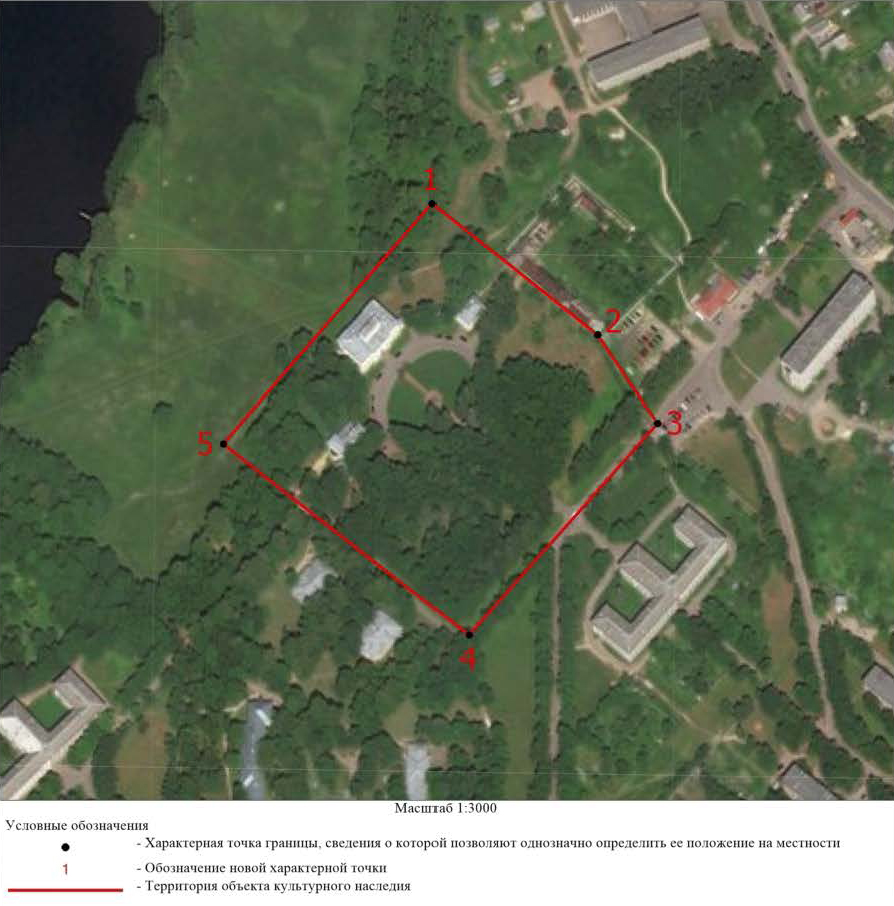 3. Перечень координат поворотных (характерных) точек границ территории объекта культурного наследия федерального значения «Усадебный дом Демидова «Сиворицы» (памятник) по адресу: Ленинградская область, Гатчинский муниципальный район, Большеколпанское сельское поселение, с. Никольское, ул. Меньковская, д. 10, корпус № 11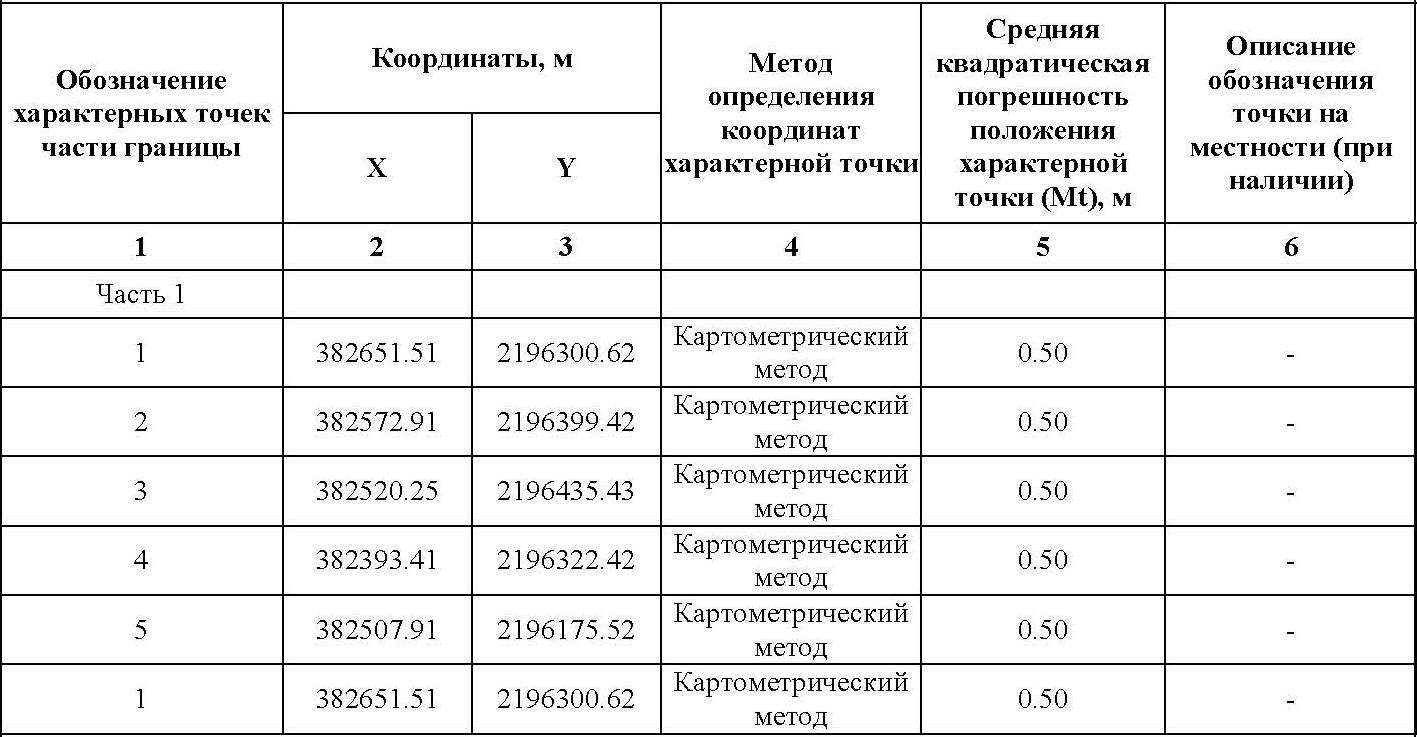 Режим использования территории объекта культурного наследия федерального значения «Усадебный дом Демидова «Сиворицы» (памятник) по адресу: Ленинградская область, Гатчинский муниципальный район, Большеколпанское сельское поселение, с. Никольское, ул. Меньковская, д. 10, корпус № 11На территории Памятника разрешается:- проведение работ по сохранению объекта культурного наследия (меры, направленные на обеспечение физической сохранности и сохранение историко-культурной ценности объекта культурного наследия, предусматривающие консервацию, ремонт, реставрацию, включающие в себя научно-исследовательские, изыскательские, проектные и производственные работы, научное руководство за проведением работ по сохранению объекта культурного наследия, технический и авторский надзор за проведение этих работ);- реконструкция, ремонт существующих дорог, инженерных коммуникаций, благоустройство, озеленение, установка малых архитектурных форм, иная хозяйственная деятельность (по согласованию с региональным органом охраны объектов культурного наследия), не противоречащая требованиям обеспечения сохранности объекта культурного наследия и позволяющая обеспечить функционирование объекта культурного наследия в современных условиях, обеспечивающая недопущение ухудшения состояния территории объекта культурного наследия.На территории Памятника запрещается:- строительство объектов капитального строительства и увеличение объемно-пространственных характеристик существующих на территории памятника объектов капитального строительства; проведение земляных, строительных, мелиоративных и иных работ, за исключением работ по сохранению объекта культурного наследия или его отдельных элементов, сохранению историко-градостроительной или природной среды объекта культурного наследия;- установка рекламных конструкций, распространение наружной рекламы;- осуществление любых видов деятельности, ухудшающих экологические условия и гидрологический режим на территории объекта культурного наследия, создающих вибрационные нагрузки динамическим воздействием на грунты в зоне их взаимодействия с объектами культурного наследияПриложение № 2к приказу комитета по культуреЛенинградской области от «___» _____________ 2019 г. № _________________________Предмет охраныобъекта культурного наследия федерального значения                                      «Усадебный дом Демидова «Сиворицы» (памятник) по адресу: Ленинградская область, Гатчинский муниципальный район, Большеколпанское сельское поселение, с. Никольское, ул. Меньковская, д. 10, корпус № 11Предмет охраны может быть уточнен при проведении дополнительных научных исследований.№п/пВиды предмета охраны Предмет охраныФотофиксация12341Объемно-пространственное решение территории:Местоположение объекта культурного наследия (Ленинградская область, Гатчинский муниципальный район, с. Никольское)Планировочное решение территории – историческая регулярная частично-сохранившаяся планировочная структура перед усадебным домом (круглая площадка, прямая дорога на центральной оси дома);Солнечные часы. Местоположение в границах территории, габариты, конфигурация (на центральной оси усадебного дома, в центре круглой площадки).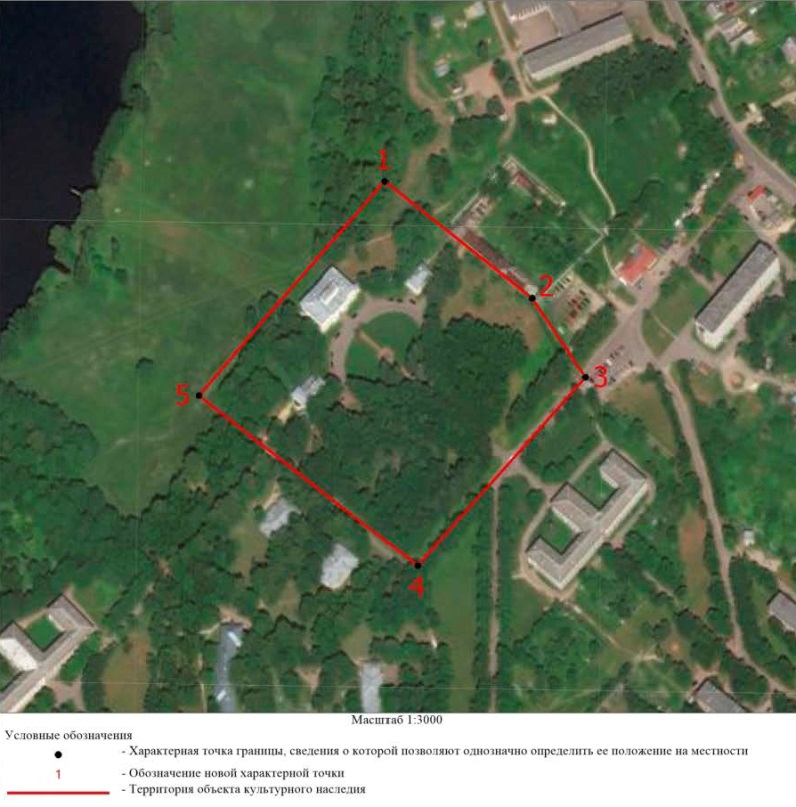 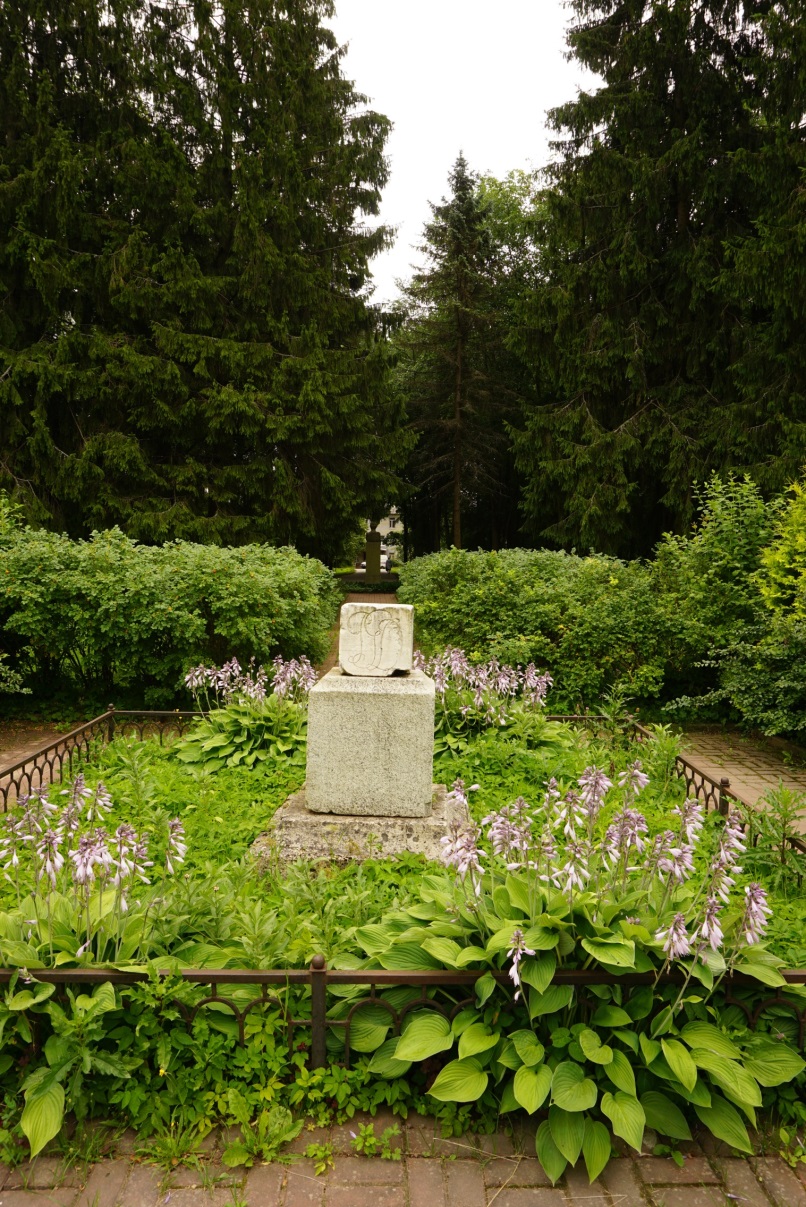 2Объемно-пространственное решение:Местоположение, габариты и конфигурация:Главный корпус с боковыми флигелями, соединенными дугообразной оградойГлавный корпус двухэтажный, прямоугольный, вытянутый в плане, связан дугами оград со служебными флигелями. Над центральной частью корпуса прямоугольный бельведер.  Слева и справа от главного корпуса одноэтажные объемы в 3 оси.Флигели двухэтажные, правый  прямоугольный в плане;Конфигурация, габариты крылец (перед главным фасадом прямоугольное в плане в 10 ступеней, перед северо-западным фасадом в 13 ступеней с дугообразной в плане верхней площадкой)Конфигурация и габариты крыши - вальмовая со слуховыми окнами, материал окрытия - металл;Исторические дымовые трубы - местоположение, габариты, конфигурация. Материал – кирпич.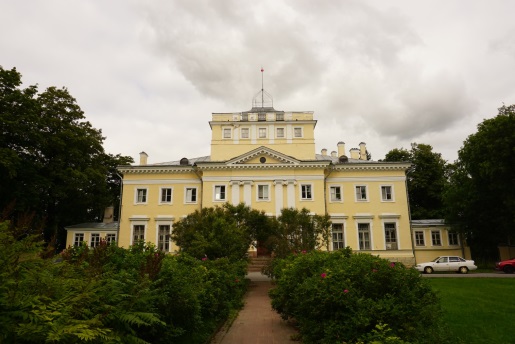 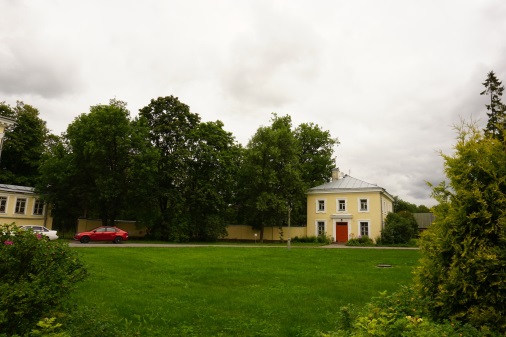 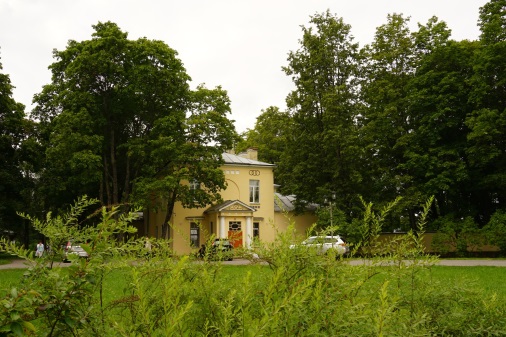 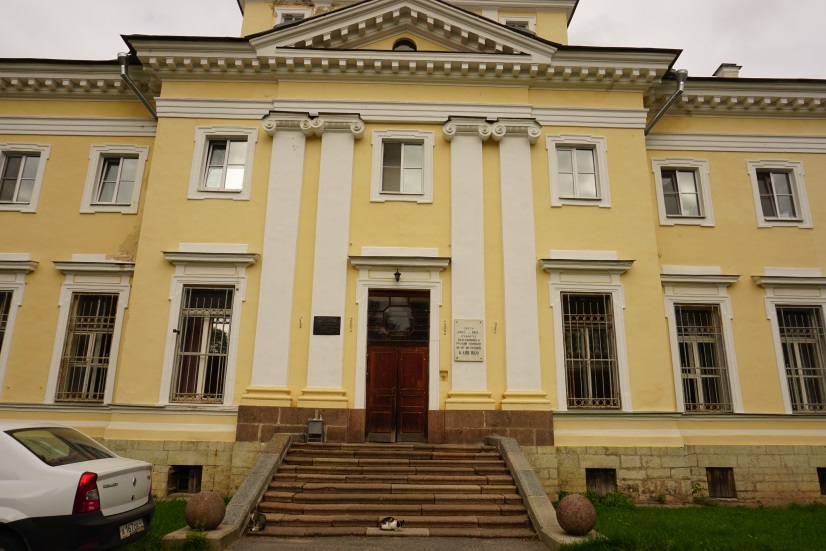 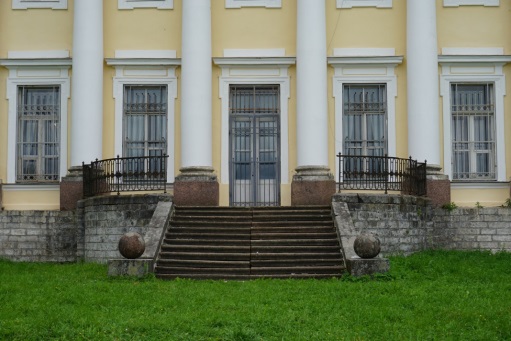 3Конструктивная система:Исторические наружные и внутренние стены – местоположение, материал (кирпич);Исторические перекрытия – местоположение, высотные отметки, материал;Лестница – местоположение, конфигурация (трехпролетная, опирается на стены, ступени имеют профиль; ограждение – балюстрада с профилированным поручнем);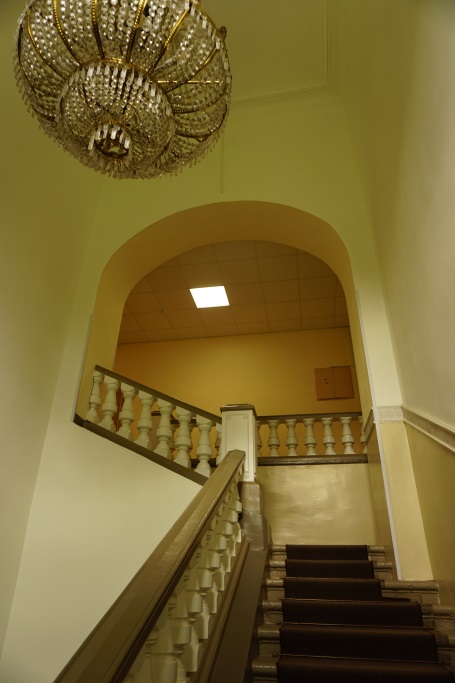 4Объемно-планировочное решение:Планировочное решение в габаритах капитальных исторических стен;5Архитектурно-художественное решение фасадов:Архитектурно-художественное решение фасадовВ стиле классицизм;Композиция фасадовГлавный корпус. Главный фасад выполнен в 9 осей, в средней части акцентирован ризалитом с фронтоном в 3 оси.Северо-западный фасад в 7 осей, по бокам оформлен ризалитами в 1 ось, объединенными колоннадой.Правый флигель. Главный юго-западный и северо-восточный фасады в 3 оси, юго-восточный и северо-западный в 5 осей. Материал и характер отделки фасадов:Основной объем фасада оштукатурен и окрашен в светло-желтый цвет; декоративные элементы – в белый;Оконные и дверные проемы:Местоположение, габариты, конфигурация, исторические заполнения главного корпуса и правого флигеляВ уровне первого этажа прямоугольные проемы, характер расстекловки заполнений – пятистекольный;В уровне второго этажа и бельведере прямоугольные проемы, характер расстекловки заполнений – четырехстекольный;Во фронтонах и торцах бельведера круглые проемы;Дверной проем главного входа прямоугольный, историческое заполнение двухстворчатое, деревянное, филенчатое, с фрамугой, характер расстекловки – девятистекольная с центральным восьмигранным элементом;Декоративное оформление фасадов:Пилястры ионического ордера на главном фасаде;Колоннада ионического ордера (6 колонн);Оформление оконных и дверных проемов (наличники с ушками и сандриками на проемах первого этажа, наличники с ушками на проемах второго этажа и бельведера); Штукатурный пояс (главный корпус);Венчающий карниз с зубчиками (главный корпус);Венчающий карниз (флигели).Мраморная табличка с надписью «Здесь с 1907 г. до 1918 г. работал выдающийся русский психиатр Петр Петрович Кащенко»Скульптура Солнечные часыИсторические габариты и конфигурация пьедестала: квадратный в плане, двухступенчатый, материал – известняк; Исторические габариты и  конфигурация скульптуры: из двух объемов; нижний квадратный в плане, в верхней части сужается профилем, материал - известняк; верхний в форме куба, материал – шлифованный известняк, на одном из фасадов гравировка «ДД», на остальных выгравированы линейки с делениями.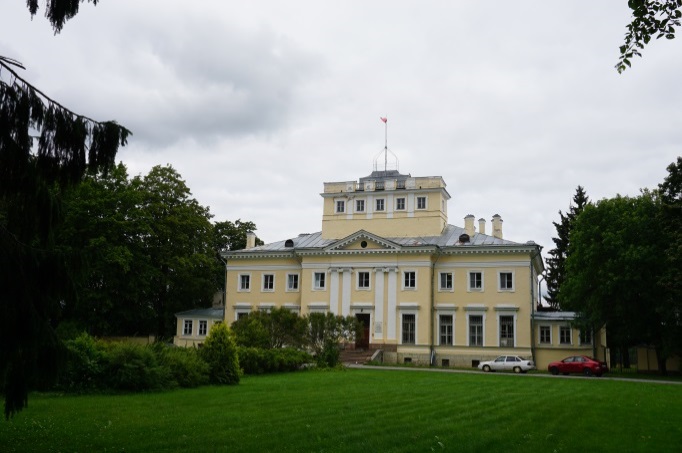 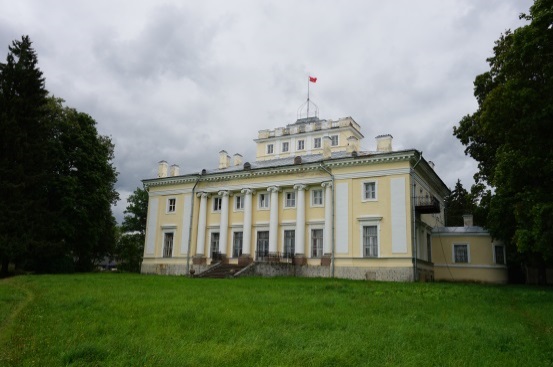 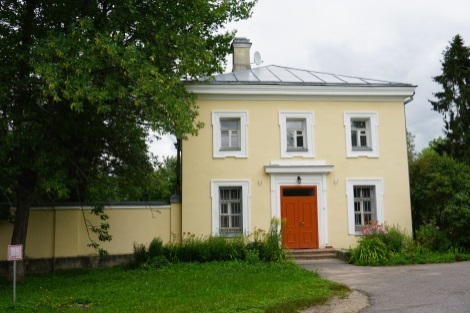 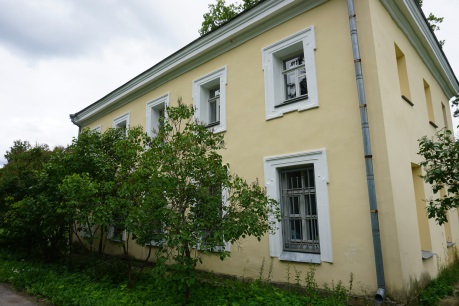 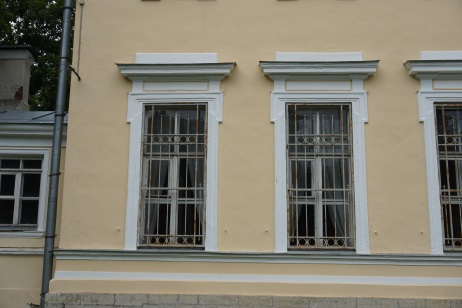 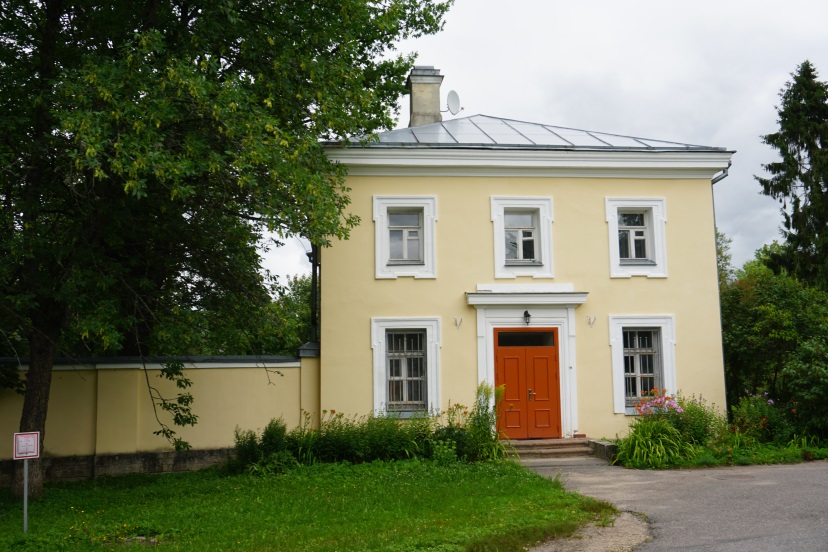 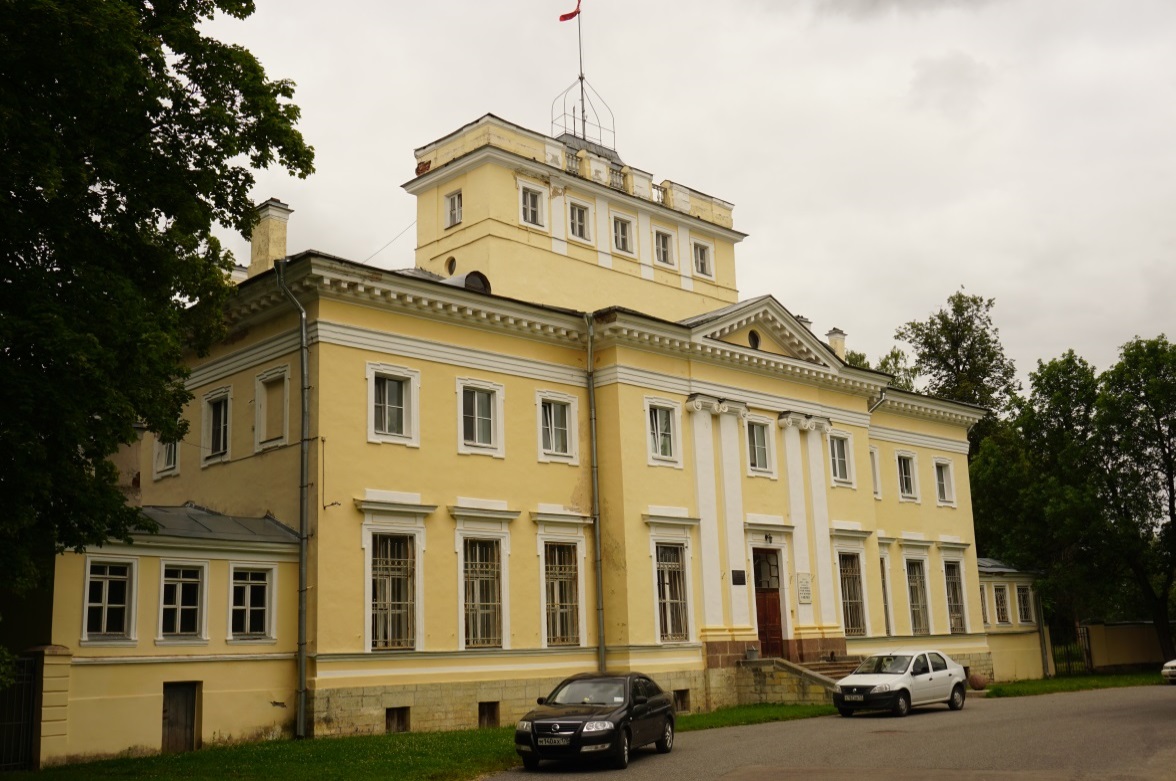 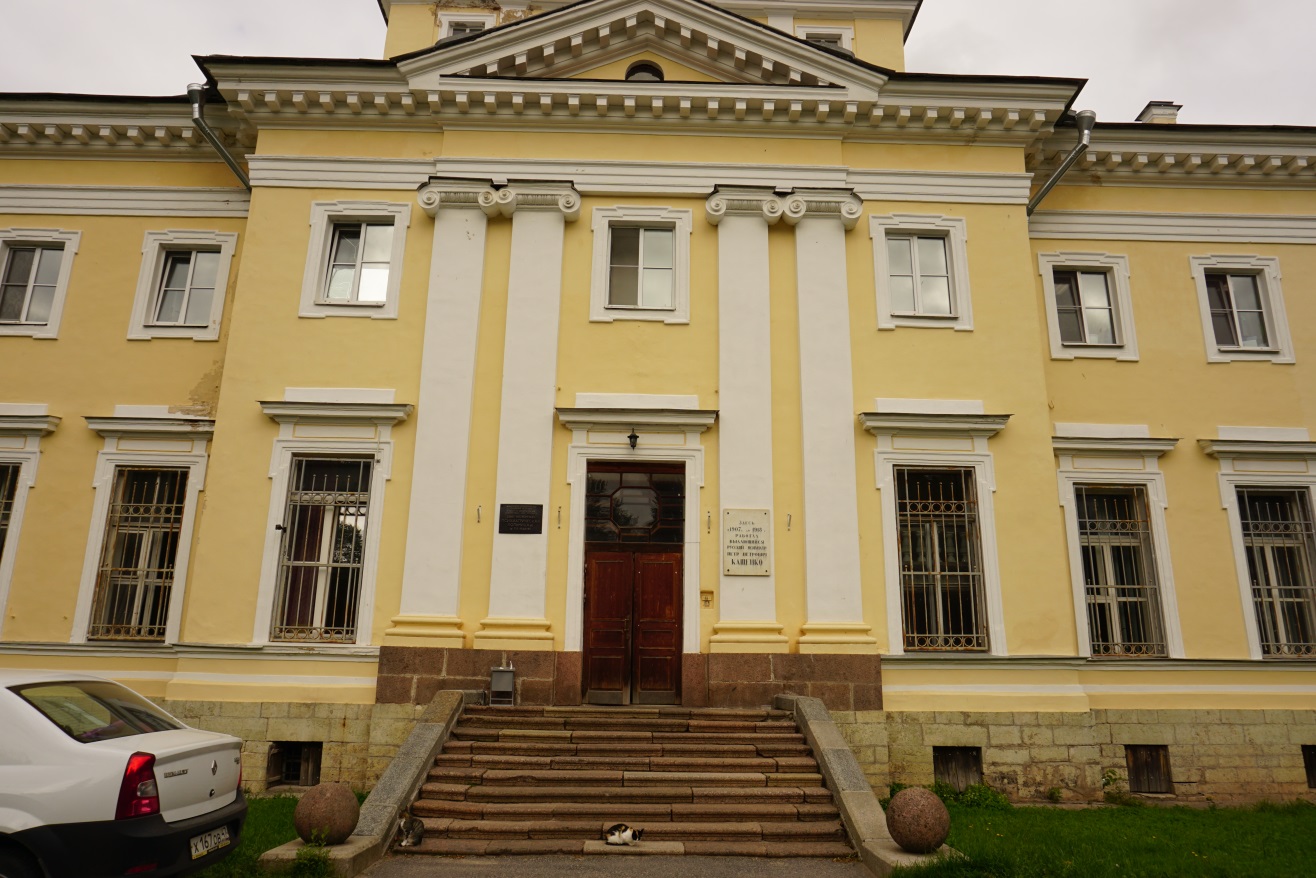 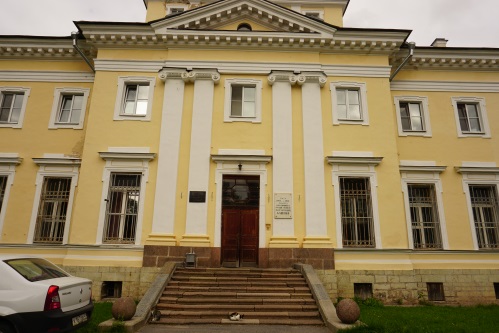 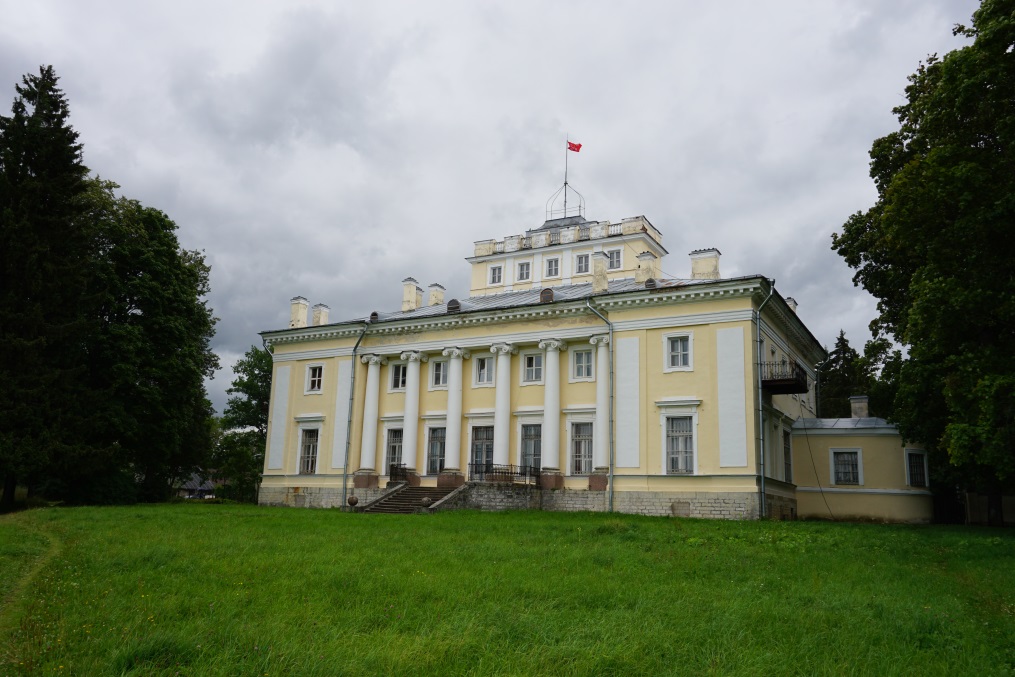 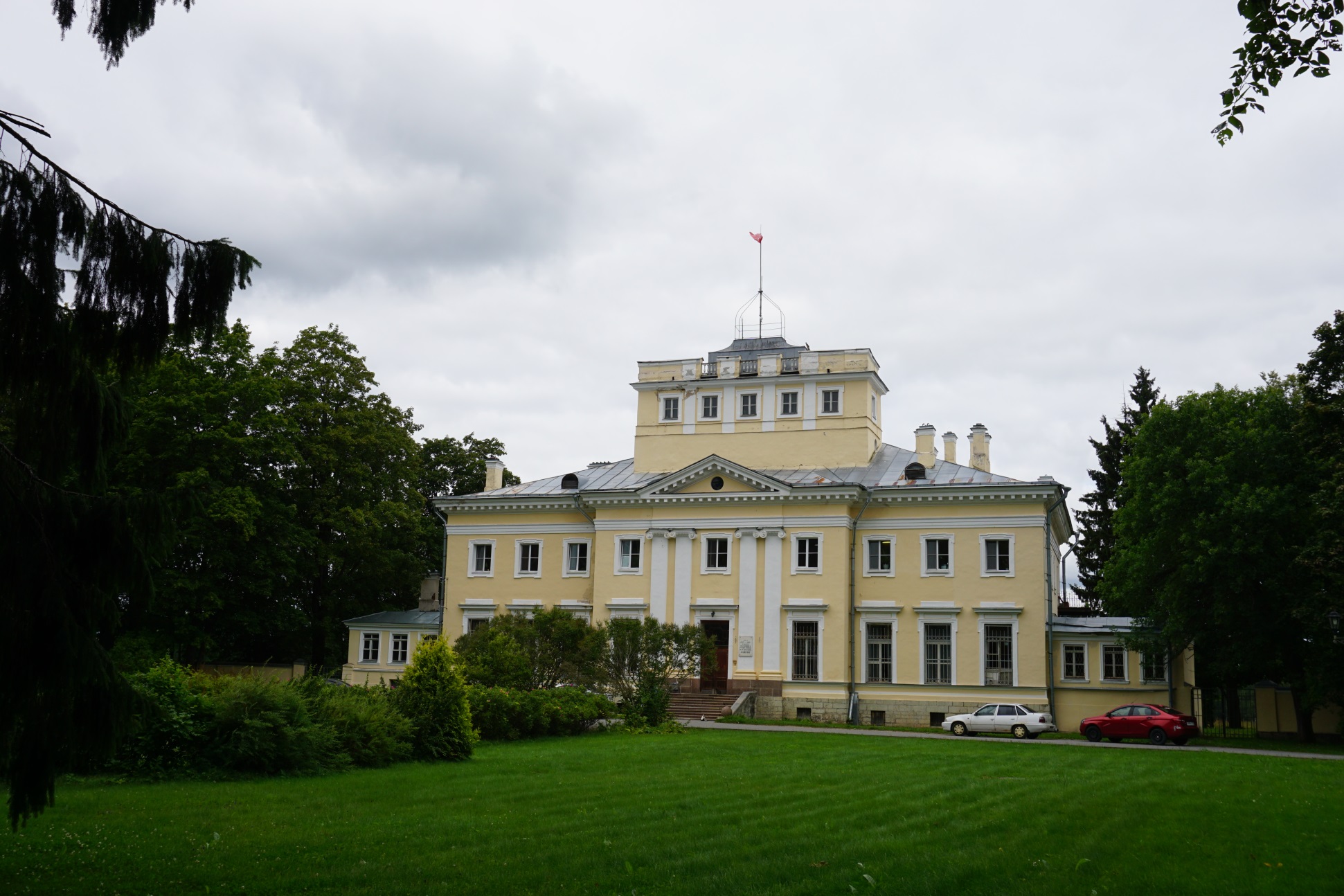 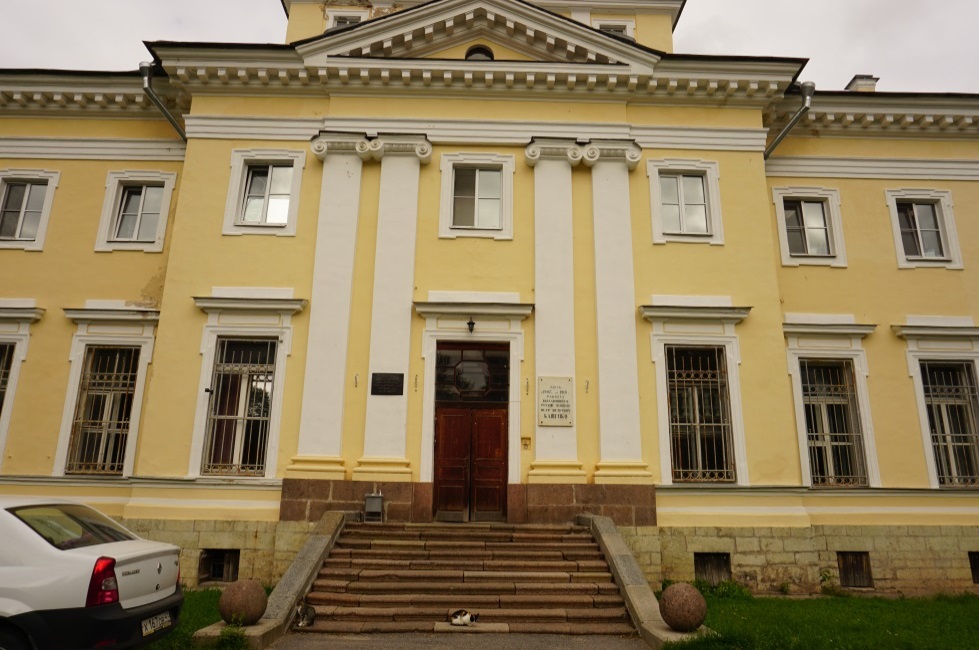 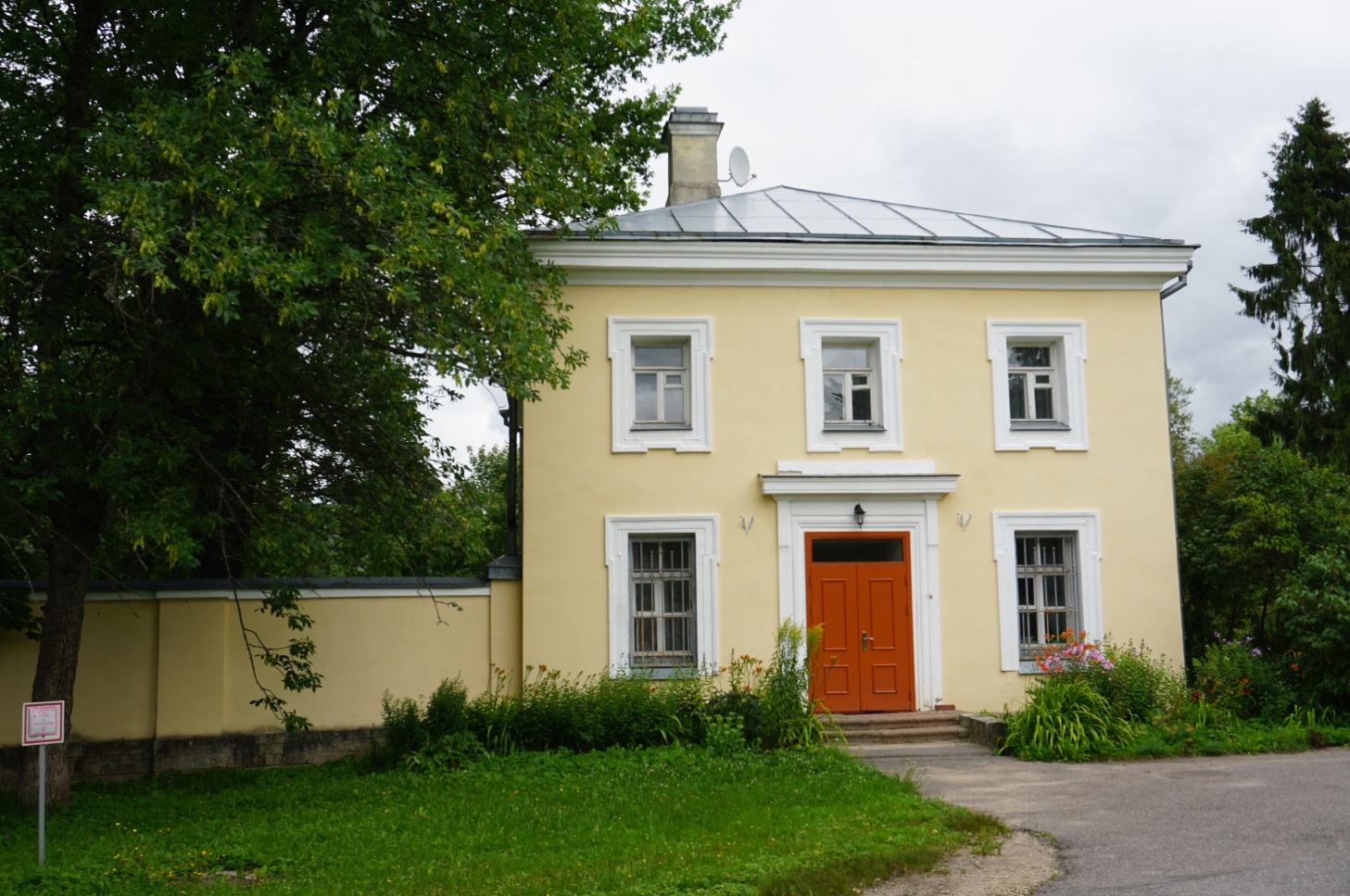 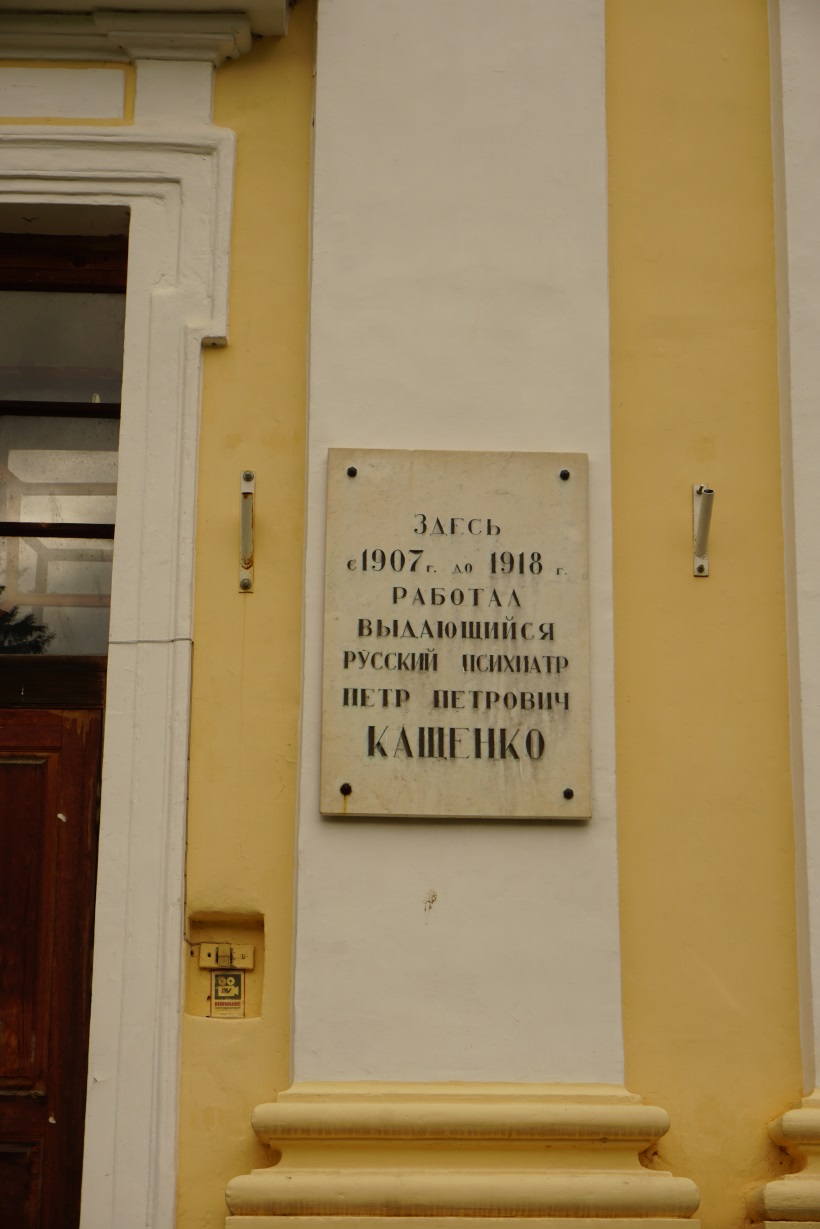 